Приглашаем пожилых людей,  инвалидов, граждан, перенесших тяжелое заболевание:Получить консультацию специалиста по сохранению ( восстановлению) когнитивных функцийПройти курс индивидуальных занятий по сохранению ( восстановлению) когнитивных функций, навыков самоорганизацииПройти курс индивидуальных занятий по развитию мелкой моторикиПолучить практические навыки по сохранению активной жизнедеятельности  в быту и уходу за лежачими больными (пациентами).Желаем ВАМ здоровья!Режим работыпонедельник                9.00 – 18.00вторник-пятница         9.00 – 17.00перерыв                       13.00 – 14.00выходной:  суббота,  воскресеньетел. 7-02-96 заведующий отделениемтел. 7-07-50 специалисты отделенияМы находимся  по адресу: г. Кодинск, ул. Гидростроителей, д. 12 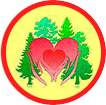 Краевое государственное  бюджетное учреждение социального обслуживания «Комплексный центр социального обслуживания «Кежемский»Социально-реабилитационное отделение для граждан пожилого возраста и  инвалидов, детей и лиц с ограниченными возможностями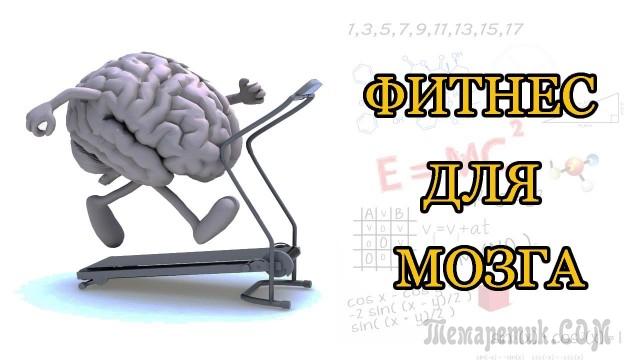 Когнитивная гимнастикаг. Кодинск,2021 г.Как улучшить память и внимание: простые советы для всех.1. Меняйте свой маршрут. Не важно, идете ли вы до магазина, школы или гуляете с ребенком – меняйте привычный путь хотя бы пару раз в неделю. 2. Займитесь нейробикой. Задачи, которые заставляют вас выйти из «зоны комфорта», способствуют улучшению работы мозга. Для нейробики важны 3 условия: новизна, разнообразие, вызов самому себе. Занятие должно быть новым или малознакомым, оно должно приносить удовольствие, быть для вас не слишком простым, и вовлекать как можно больше органов чувств. Считайте в уме пока готовите или делаете уборку, приготовьте новое блюдо, открывайте дверь шкафа другой рукой и т.д.3. Думайте с помощью образов. Воображение играет важную роль в психической жизни многих людей. Пробуйте представить себе то, что вы хотите сделать, как можно лучше, используйте знакомые запахи, звуки, воспоминания, чтобы оживить картинку.4. Повторяйте новое с разными интервалами. Если вы хотите запомнить какую-либо информацию, не зубрите ее множество раз за короткий период времени, а повторяйте ее через определенные временные промежутки: через 20 минут, через 40 минут, через  2 часа, через 4 часа, через 8 часов, через 12 часов. И вы почувствуете как улучшиться качество вашей памяти и ее способность справляться со сложными задачами.5. Мое пространство. Заинтересуйтесь организацией пространства. Если вы обустроите свою рабочую зону, шкаф, комнату или кухню по заранее продуманному вами плану, то увидите, что запомнить куда и что вы положили  будет значительно легче!6. Освойте смартфон и его приложения. Существует много бесплатных приложений в виде игр и викторин. Сейчас можно выбрать себе занятие на любой вкус: можно решать логические задачи, развивать эрудицию, координацию, пространственную ориентацию.7. Сон. Когда человек высыпается, качество его памяти и внимании значительно выше, обратитесь к специалисту, если у вас постоянные проблемы со сном.8. Творчество. Не все считают важным уделять ему время, и все же занятие любым видом творчества, особенно новым для вас, помогает не только развивать воображение, но положительно влияет на память и наблюдательность. 9.  Изучайте что- то новое. Никогда не прекращайте учиться! При отсутствии попыток изучать что-то новое, запускаются процессы разрушения нейронных связей и атрофии тканей мозга. Сейчас много разных бесплатных курсов и очень полезной информации на любой вкус. Дерзайте!10 Диета для ума. Разнообразьте рацион питания. Включите в него рыбу, морепродукты, т.к. они богаты микроэлементами и важны для мозга.11. Разгрузите свою память. Записывайте вечером планы на завтрашний день, утром старайтесь запомнить все, что намечено выполнить. В течении дня сверяйтесь со списком, вычеркивая то, что  уже сделали. Вечером подведите итоги, и снова запишите планы на будущее. 